Health/ Medical HistoryWhat treatment have you already received?	□	Medications	□	Surgery		□	Physical Therapy□	Chiropractic services	□	None	□	Other: ___________________________________________________________Name & address of other doctor(s) that have treated you for your condition(s): ______________________________________________________________________________________________________________________________________________________________________________________________________________________________________Date of last:	Physical Exam: ___________________	Spinal X-Ray: __________________	Blood Test: __________________		Spinal Exam: _____________________	Chest X-Ray: ___________________	Urine Test: ___________________		Dental X-Ray: ____________________	MRI, CT-Scan, Bone Scan: __________________________________________Place a mark on “Yes” or “No” to indicate if you have had any of the following:Exercise		Work Activity			Habits□  None			□  Sitting			□  Smoking			Packs/ Day  _________________________□  Moderate		□  Standing			□  Alcohol			Drinks/ Week  _______________________□  Daily			□  Light labor			□  Caffeinated Drinks		Cups/ Day  __________________________□  Heavy		□  Heavy Labor			□  High Stress Level		Reason(s)  ___________________________Are you pregnant	□  Yes				□  No				Due Date: ___________________________Injuries/ Surgeries you have had: 			Description:			Date: ______________________________________________________________________________________________________________________________________________________________________________________________________________________________________Medications/ Vitamins:  ______________________________________________________________________________________________Allergies:  _________________________________________________________________________________________________________
					Reverification Date: __________/_________/__________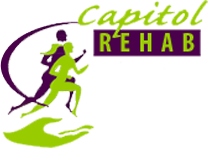 					Patient Signature: ________________________________Patient Information   (PLEASE PRINT) Full Name: ____________________________________________________________     Date: _______/_______/________Address:________________________________  City:_______________________  State:_______  Zip: _______________Weight:	__________lbs.			      		Height: ____’____”	  Sex:       ⃞  M       ⃞  F         Birthdate: ______/______/_______       			Age: ___________	  SS# _______-_______-_______               Occupation: ___________________________________	Employer: ____________________________________________Employer Address: __________________________________________	Employer Phone: _______-________-_________Student Status: 	            ⃞ Full Time       ⃞ Part Time   	⃞ Non-student Relationship Status:      ⃞ Single             ⃞  Married	             ⃞ WidowedSpouse’s Name: _________________________________________     		Birthdate: ________/_______/________	Spouse’s Employer: ______________________________________CONTACT INFORMATION:Email Address: ______________________________________________________________________________________Home Phone: ______-_______-______     Work Phone: ______-______-_______    Cell Phone: _______-_______-______ Best time & place to reach you: _________________________________________________________________________Confirmation Preference (please circle one):		Text		Email		Phone CallEMERGENCY CONTACT:
Name: __________________________________________	Relationship: ____________________________________Home Phone: ______-______-_______	Cell Phone: _______-________-______	Work Phone: ______-________-________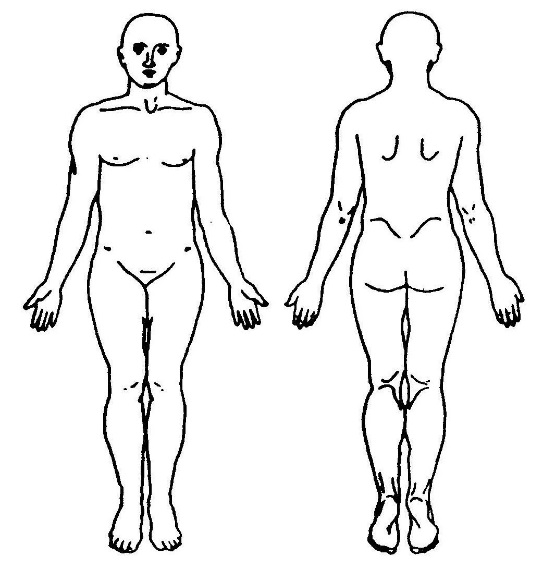 Is this condition due to a work injury or auto accident? (Please circle.)   YES / NO  CONDITION*Mark an X on the picture where you continue to have pain, numbness, or tingling.Reason for Visit:________________________________________When did your symptoms appear?_____________Rate the severity of your pain 1 (least pain) to 10 (severe pain) ____Is this condition getting progressively worse?  (Please circle) YES / NOHow often do you have this pain? ____________________Is it constant or does it come and go? _________________Does it interfere with your (please circle):   Work  /  Sleep  /  Daily Routine / RecreationActivities or movements that are painful to perform (please circle):Sitting / Standing / Walking / Bending / Lying Down HIPPA PRIVACY & PRIMARY DOCTOR’S INFORMATION*I have received a copy of the “Notice of Privacy Practices” provided to me by Capitol Rehab of Winchester. PLLC.Printed Name: ____________________________________________________Signature: ________________________________________________________		Date: ______/____________/___________Capitol Rehab of Winchester, PLLC may discuss my medical condition and/or information with the following:Name of Person: _____________________________________	Relationship: _______________________________________2.    Doctor: ____________________________________________	Address: ___________________________________________      Phone Number: __________-_____________-______________	Fax Number: ______________-____________-____________AIDS/ HIV□  Yes□  NoAlcoholism□  Yes□  NoAllergy Shots□  Yes□  NoAnemia□  Yes□  NoAnorexia□  Yes□  NoAppendicitis□  Yes□  NoArthritis□  Yes□  NoAsthma□  Yes□  NoBleeding Disorders□  Yes□  NoBreast Lump□  Yes□  NoBronchitis□  Yes□  NoBulimia□  Yes□  NoCancer□  Yes□  NoCataracts□  Yes□  NoChemical Dependency□  Yes□  NoChicken Pox□  Yes□  NoDiabetes□  Yes□  NoEmphysema□  Yes□  NoEpilepsy□  Yes□  NoFractures□  Yes□  NoGlaucoma□  Yes□  NoGoiter□  Yes□  NoGonorrhea□  Yes□  NoGout□  Yes□  NoHeart Disease□  Yes□  NoHepatitis□  Yes□  NoHernia□  Yes□  NoHerniated Disc□  Yes□  NoHerpes□  Yes□  NoHigh Cholesterol□  Yes□  NoKidney Disease□  Yes□  NoLiver Disease□  Yes□  NoMeasles□  Yes□  NoMigraine Headaches□  Yes□  NoMiscarriage□  Yes□  NoMononucleosis□  Yes□  NoMultiple Sclerosis□  Yes□  NoMumps□  Yes□  NoOsteoporosis□  Yes□  NoPacemaker□  Yes□  NoParkinson’s Disease□  Yes□  NoPinched Nerve□  Yes□  NoPneumonia□  Yes□  NoPolio□  Yes□  NoProstate problems□  Yes□  NoProsthesis□  Yes□  NoPsychiatric Care□  Yes□  NoRheumatoid Arthritis□  Yes□  NoRheumatic Fever□  Yes□  NoScarlet Fever□  Yes□  NoStroke□  Yes□  NoSuicide Attempt□  Yes□  NoThyroid Problems□  Yes□  NoTonsillitis□  Yes□  NoTuberculosis□  Yes□  NoTumors, Growths□  Yes□  NoTyphoid Fever□  Yes□  NoUlcers□  Yes□  NoVaginal Infections□  Yes□  NoWhooping Cough□  Yes□  NoOther□  Yes□  No